Cornwall FA Summer Youth Festival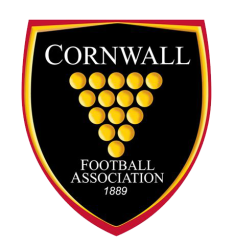 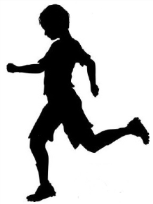 SATURDAY 19th MAY 2018, 10amVENUE: TREVIGLAS SCHOOL, BRADLEY ROAD, NEWQUAY, TR7 3JATHE ENTRY FEE PER TEAM IS: £20PLACES WILL BE OFFERED ON A FIRST COME FIRST SERVE BASIS, THE FOLLOWING PLACES ARE AVAILABLE;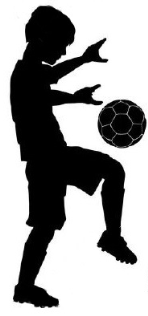 UNDER 7’S (MAX SQUAD SIZE 14) - 12 TEAM SLOTS AVAILABLEUNDER 8’S (MAX SQUAD SIZE 14) - 12 TEAM SLOTS AVAILABLEUNDER 9’S (MAX SQUAD SIZE 14) - 12 TEAM SLOTS AVAILABLEUNDER 10’S (MAX SQUAD SIZE 14) - 12 TEAM SLOTS AVAILABLEIf you would like to enter a team into the competition the please complete the details in the relevant box below and return to the address below along with payment by Return Address; Cornwall FA, Kernow House, 15 Callywith Gate, Launceston Road, Bodmin, PL31 2RQTotal Amount Enclosed for Team Entry Fees £…………………….    	If you have any questions, would like more information or need to speak to someone about the Festival please feel free to contact the office on; 01208 269010 OR grace.dent@cornwallfa.com 